I - MY TO DO LIST TO GET THE FRENCH SOCIAL SECURITY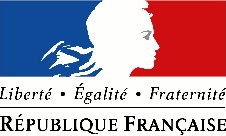 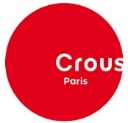 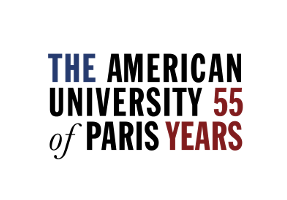 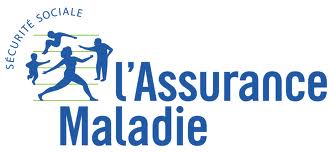 II - ONLINE PROCESS (make sure all documents are scanned before)Create an account on etudiant-etranger.ameli.frEnter the required informationUpload the necessary documents: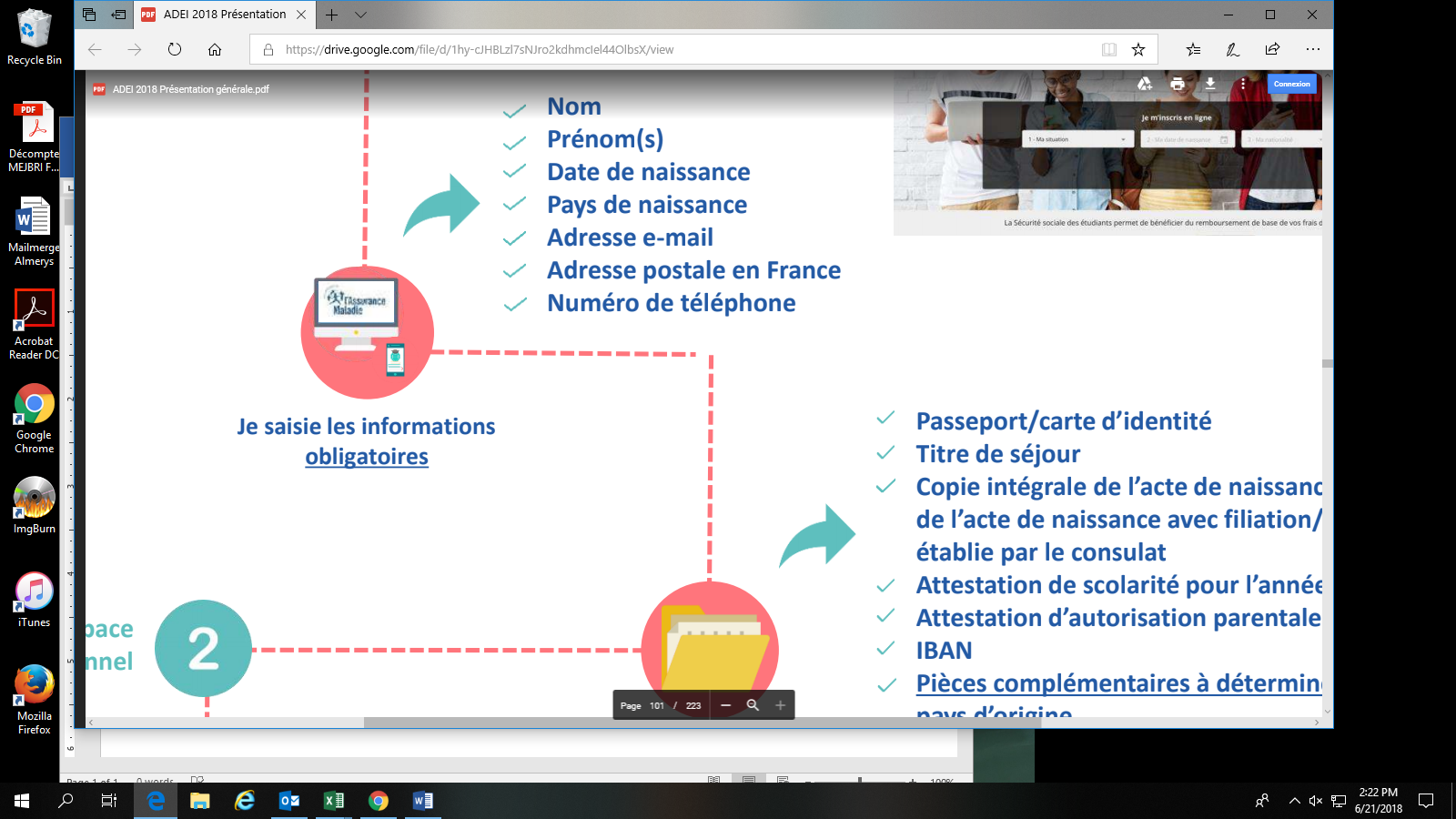  Passport  		 Titre de séjour (OFII sticker and Visa)Birth certificate 		Certificate of school attendance		RIB/IBAN (bank information)Create your account and download your temporary attestation de sécurité sociale (proof of coverage)If all the documents are fine, then you will receive a notification that you now have a permanent attestation de sécurité sociale, available on your account.You can create an account on ameli.fr  and apply for a carte vitale.Once you get a carte vitale, you can upload it here :https://my.aup.edu/webform/aup-health-office-carte-vitale-registration